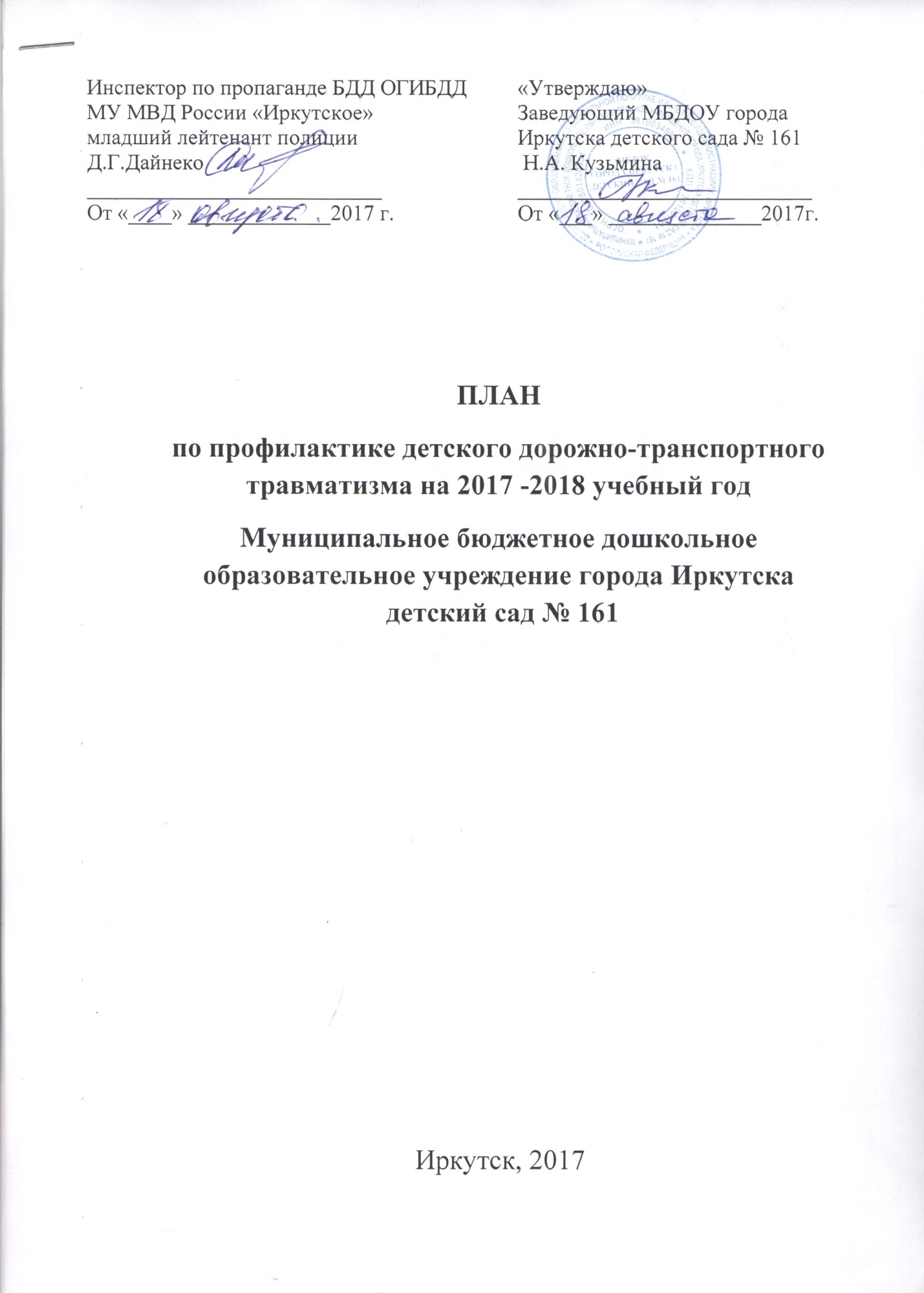 План по профилактике детского дорожно-транспортного травматизма на 2017-2018 уч/год№ МероприятияСроки исполненияОтветственныйОтметка о выполненииОрганизационно-методическая работаОрганизационно-методическая работаОрганизационно-методическая работаОрганизационно-методическая работаОрганизационно-методическая работа1.1.Разработка, утверждение перспективного плана по профилактике ДДТТ в ДОУ на 2017-2018 г.Анализ деятельности педагогов, контроль за реализацией планаИюль-августВ течение годаЗаместитель заведующегоЗаместитель заведующего, старший воспитатель1.2.Оформление уголков безопасности дорожного движения в группах, подбор атрибутов к сюжетно-ролевым играм по ПДДВ течение годаВоспитатели групп1.3.Пополнение методического и дидактического комплекта по ПДД:- пополнение фонда детской литературы о дорожной азбуке;-обновление наглядного и демонстрационного материала для обучения детей правилам дороджного движения;- пополнение мультимедийной базы презентациями по ПДД В течение годаСтарший воспитатель, воспитатели групп1.4.Проведение мониторинга уровня знаний детьми правил «Дорожной азбуки»Декабрь 2017гСтарший воспитатель, воспитатели групп1.5Участие в акции «Добрый знак»Сентябрь 2017гЗаместитель заведующего, старший воспитатель1.6.Выставка и обзор методической литературы по основам безопасности дорожного движения «Изучаем ПДД»Октябрь 2017гЗаместитель заведующего, старший воспитатель1.7.Инструктаж с педагогическим персоналом «Предупреждение ДДТТ»Сентябрь-майЗаместитель заведующегоРабота с детьмиРабота с детьмиРабота с детьмиРабота с детьмиРабота с детьми2.1.Организация образовательной деятельности по ПДД в группахВ течение годаВоспитатели групп2.2.Минутки безопасностиЕжедневноВоспитатели групп2.3.Организация и проведение игр по ПДД в группах и на участке детского садаЕжемесячноВоспитатели групп2.4.Чтение детской литературы посвященной тематике безопасности дорожного движенияВ течение годаВоспитатели групп2.5.Целевые прогулки, экскурсия по близлежащим улицам  (старшие подготовительные к школе группы) Октябрь 2017г, январь 2018г, февраль 2018гСтарший воспитатель, воспитатели групп2.6.Развлечение по ПДДЯнварь 2018г Инструктор по физической культуре2.7. Творческая фото-выставка «Добрый знак»Сентябрь 2017гСтарший воспиатель2.8.Тематическая неделя «Дети и дорога»Июнь 2018гСтарший воспитатель, воспитатели групп2.9.Просмотр мультфильмов о безопасности движения на дорогеВ течение годаВоспитатели группРабота с родителямиРабота с родителямиРабота с родителямиРабота с родителямиРабота с родителями3.1.Оформление консультаций:- «Безопасность детей в автомобиле»- «Легко ли научить ребенка правильно вести себя на дороге?»- «Осторожно -  ДЕТИ!»В течение годаЗаместитель заведующего, старший воспитатель3.2.Буклеты, памятки для родителей по профилактике ДДТТВ течение годаЗаместитель заведующего, старший воспитатель3.3.Размещение информации о проведенных мероприятиях по профилактике ДДТТ на сайте ДОУВ течение годаЗаместитель заведующего3.4.Индивидуальные беседы с родителями о соблюдении правил дорожного движенияВ течение годаСтарший воспитатель, педагог-психолог, воспитатели групп3.5Встреча Родительского открытого университета «Ребенок имеет ПРАВО!»Ноябрь 2017гЗаместитель заведующего, старший воспитатель, педагог-психологМежведомственные связиМежведомственные связиМежведомственные связиМежведомственные связиМежведомственные связи4.1.Встреча с ЮИД СОШ №49Сентябрь 2017Старший воспитатель, учителя СОШ №494.2.Встреча с сотрудниками ГБДДПо согласованиюЗаместитель заведующего4.3.Просмотр спектаклей по закреплению знаний правил поведения дорожного движенияВ течение учебного годаСтарший воспитатель, музыкальный руководитель